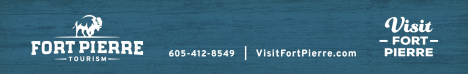 FPTPC Board Meeting Agenda7:45 AM, August 2, 2023 Stanley County Courthouse Board Room and Zoom Call to Order & Approval of Agenda  Determine Quorum  Approve Minutes from June 28, 2023 (Uploaded to Basecamp)  Financials  June 2023 (Uploaded to Basecamp) Recurring payments by ACH this month  Invoices and Transfers (See Basecamp Excel spreadsheet)  Future CommitmentsReports Executive Director Update | Laurie GillCity of Fort Pierre Update | Mayor Hanson  Fort Pierre Development Corp Update | Sunny Hannum / Dave Bonde  Fort Pierre Chamber | Shane Kramme  Stanley County Fairgrounds | Scott Deal  Missouri River Tourism | Lyssa Bruzelius  Marketing Update | Mary Duvall New Business Old Business National Clean Up Day – September 16, 2023Fish Cleaning Station UpdateTrader Days UpdateMidwest Nomad Family Influencer Campaign August 9-13Other Discussion  FPTPC Executive Board Meeting | 7:45 AM, Wednesday, August 30, 2023 | Zoom  FPTPC Board Meeting | 7:45 AM, Wednesday, September 6, 2023 | Stanley County Commission Room and ZoomAdjourn 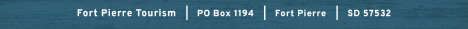 